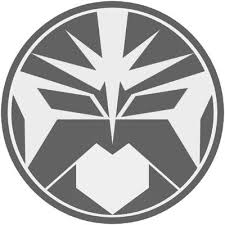 				         _„„„...--------....„„__			         _„-~*”¯:::::\                    /::::¯”*~-„„_			  „-~”¯::::::::::::::::\                   /:::::::::::::::::¯”~„¸		        ¸~”¯::-„:::::::::::::::::::::\                 /:::::::::::::::::::¸„-:::¯”-„		   „-“::::::::::::”-¸’-„:::::::::::::::\                /:::::::::::::::„-“,-‘:::::::::::”-„¸	            ¸-“:::::::::::::::::::”\,  “~„::::::::::\               /:::::::::„~”  ,/’:::::::::::::::::::”-„	         ,/:::::::::::::::::::::::::::’\,    ¯”-„::::\              /::::„~”     /”:::::::::::::::::::::::::::\„	      /’”*~„--„¸__:::::::::::::::::::’\,      “~„\             /„~”      ,/’:::::::::::::::::::_¸„„--~„-“’\,                ,/:::::::::¯*~„_¯”*~~-„¸_:::::::”\,                             ,/”:::::::_¸„„.-~*”¯  _„~”¯:::::::’\,	 /’::::::::::::::::::::”~„_         ¯”*~---\,                       /”„--~*”¯         _„-~”:::::::::::::::::::\,	  ¯”*~--„_:::::::::::::::¯”~„				         ¸„-~”::::::::::::::::_„„--~”¯	               ¯”*~--„¸_::::::::¯”~-„            ,          ,           _„~”¯::::::::_¸„.-~*”¯                                             -¸„„¸__       ¯”*~-„¸_::::¯”~„_,/:\         /:\ _¸„~”::::_¸„„--~*”           _¸„„¸                       ¸                 ‘\,::::::¯¯”””*~~----„„¯_”~„:::::::\       /:::::::¸-~”_¸„„„---~~*””””¯¯:::::/’                 ¸        |’\                  ‘\,::::::::::::::::::::::::::::’\,  ‘\,:::::\      /::::,/  ,/’’::::::::::::::::::::::::::::/’                   /|        |:::\                   ‘\,„„__:::::::::::::::::::::’\,  ‘\,:::\    /:::/’  /’:::::::::::::::::::::::_¸„„,/’                    /::|        |:::::\                           ¯¯””””*~----„„„¸_’\, ‘\,|    |,/  /’_¸„„„-----~**”””¯¯                           /:::::|        |::::::\                     ¸------------------------¯---¸   ¸---¯------------------------„                     /:::::::|        \:::::::|                   /:::::::::::::::::::::::::::::::::::::|  |::::::::::::::::::::::::::::::::::::’\                   |::::::ƒ         \::::::|                /’:::::::::::::::::::::::::::::::::::::::’| |’::::::::::::::::::::::::::::::::::::::’\,               |::::::ƒ          \:::::|             ,/:::::::::::::::::::::::::::::::::::::::::::|’::::::::::::::::::::::::::::::::::::::::::’\,             |:::::/           \::::|           /:::::::::::::::::::::::::::::::¸„-“”~„::::::’:::::¸„-“”~„:::::::::::::::::::::::::::::::’\,          |::::/            \,::|        /’:::::::::::::::::::::::::::::„-“           “~„¸„~”          “~„:::::::::::::::::::::::::::::\,        |::/’              ‘\|      /:::::::::::::::::::::::::::¸-“                                          “-„:::::::::::::::::::::::::::\,     |:/                ‘  ,/’::::::::::::::::::::::::::„-“                                                 “-„:::::::::::::::::::::::::’\,  ‘                   ‘\,:::::::::::::::::::::„-“    |				        |::::”-„:::::::::::::::::::::,/’                      ‘\,:::::::::::::„~”::::::::|                                                |:::::::::”~„:::::::::::::/’                         “-„::::„~”:::::::::::::|                                                |::::::::::::::”~„:::„-“		   “~„:::::::::::::::::”~„                                        „~”:::::::::::::::::¸„-“		        “~„_::::::::::::::::”~„                            „~”:::::::::::::::_„~”			  ¯”~„_:::::::::::::”~„                ¸„-“:::::::::::::_„-~”			           ¯”~--„„__::::”~„     „~”::::::_¸„„--~”					¯¯”””****”””¯¯¯